 МУНИЦИПАЛЬНОЕ КАЗЕННОЕ ОБЩЕОБРАЗОВАТЕЛЬНОЕ УЧРЕЖДЕНИЕ«СРЕДНЯЯ ОБЩЕОБРАЗОВАТЕЛЬНАЯ ШКОЛА № 8»ЛЕВОКУМСКОГО МУНИЦИПАЛЬНОГО ОКРУГАСТАВРОПОЛЬСКОГО КРАЯПРИКАЗ01 апреля 2022  года                                                                       №  24-одс. ПриозерскоеО начале приема документов в 1-й класс и  создании комиссии по приему учащихся в первый класс в 2022  году       В соответствии с Федеральным Законом от 29.12.2013 №273-ФЗ «Об образовании в Российской Федерации»,  Приказом Минпросвещения России от 02 сентября 2020 года № 458 «Об утверждении Порядка приема граждан на обучение по образовательным программам начального общего, основного общего и среднего общего образования», Уставом МКОУ СОШ № 8 ,локальным актом «Положение о порядке приема граждан на обучение по общеобразовательным программам начального общего,основного общего и среднего образования» в целях обеспечения законных прав граждан на получение общедоступного бесплатного общего образования,упорядочения приема в 1-й классПРИКАЗЫВАЮ:Установить сроки приема заявлений в 1-й класс для лиц зарегистрированных на закрепленной территории МКОУ СОШ №8 с 01 апреля 2022 года в соответсвии с графиком приема документов.Назначить ответстственным лицом за прием документов в установленные сроки и ведение обязательной документации секретаря Алиеву П.К.На период приема учащихся в первый класс в 2022  году сформировать в МКОУ СОШ № 8 приемную комиссию в составе: Председатель приемной комиссии: Ковалева В.А. – директор МКОУ СОШ № 8Заместитель председателя приемной комиссии: Сулейманова Р.Г. -  заместитель директора по УВР. Члены приемной комиссии: Гвоздикова С.В. -  заместитель директора по ВР, Маджидова М.М. - медицинская сестра, Андреева Н.В. – учитель информатики. Секретарь приемной комиссии: Алиева П.К.  -  секретарь 4.Утвердить необходимый перечень документов для зачисления в 1-й класс:4.1.Заявление родителей (законных представителей) ребёнка на имя директора (по форме);4.2. Оригинал и ксерокопию свидетельства о рождении ребёнка;4.3. Оригинал и ксерокопию свидетельства о регистрации ребёнка по месту жительства на закреплённый территории или свидетельство регистрации по месту пребывания;4.4. Оригинал документа, удостоверяющий  личность родителя (законного представителя) ребёнка. 5. Заместителю директора по УВР Сулеймановой Р. Г. 5.1. Провести организационное собрание родителей будущих первоклассников; 5.2. Обеспечить ознакомление родителей (законных представителей) с лицензией на осуществление образовательной деятельности, свидетельством о государственной аккредитации, уставом организации, образовательными программами и другими документами, регламентирующими организацию и осуществление образовательной деятельности, права и обязанности с последующим заверениям личной подписью родителей (законных представителей) ребёнка факта их ознакомления;6. Секретарю Алиевой П.К. 6.1. Зафиксировать подписью родителей (законных представителей) обучающихся согласия на обработку их персональных данных и персональных данных ребёнка; 6.2 Размещать на официальном сайте ОУ информацию о количестве мест в первом классе для детей, зарегистрированных на закреплённый территории.6.3.Документы, предоставленные родителями, регистрировать в журнале приема заявлений, после регистрации заявлений выдавать расписку в получении документов.6.3.1. Установить график работы приемной комиссии   с 01.04.2022  годапонедельник – пятница;часы приема: 8.00 ч.- 16.00 ч.;перерыв на обед: 12.00 ч. – 13.00 ч.;выходные дни: суббота, воскресенье6.4. При приеме заявлений от родителей законных представителей очной форме обеспечить принятие необходимых мер в условиях распространения новой короновирусной инфекции (COVID-19) по соблюдению дополнительных санитарных требований в соответствии с постановлением главного государственного санитарного врача Российской Федерации с 30.06.2020 №16 ;6.5. Обеспечить функционирование «Горячей линии» по телефону 8(86543)5-36-35, по  вопросам приема детей на обучение по образовательным программам начального общего, основного общего и среднего общего образования МКОУ СОШ №8; 6.6. Настоящий приказ разместить на информационном стенде  школы и на сайте общеобразовательного учреждения.7. Ответственность за исполнение данного приказа возложить на заместителя директора по УВР Сулейманову Р. Г.8. Контроль за исполнением приказа оставляю за собой.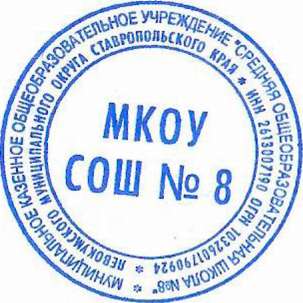 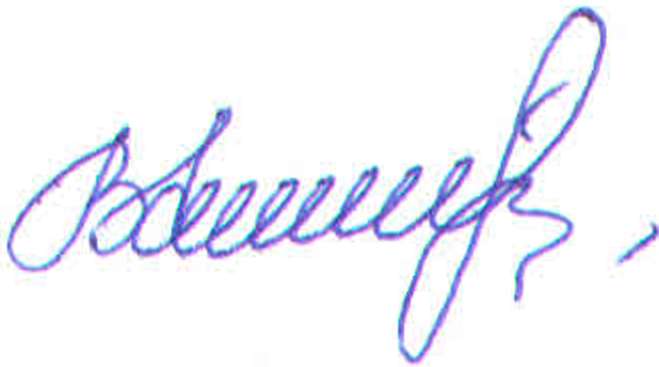 Директор                                                                           Ковалева В.А.